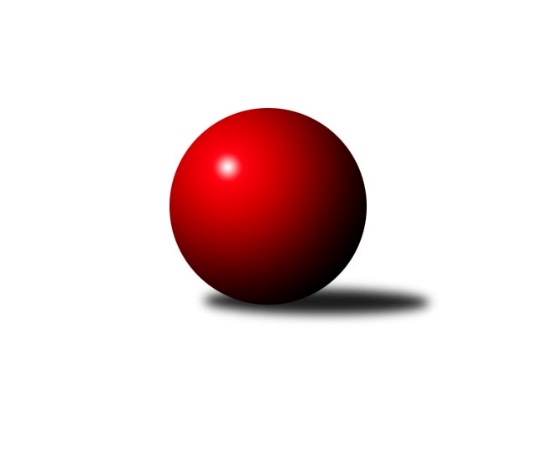 Č.10Ročník 2017/2018	4.5.2024 Východočeská divize 2017/2018Statistika 10. kolaTabulka družstev:		družstvo	záp	výh	rem	proh	skore	sety	průměr	body	plné	dorážka	chyby	1.	SKK České Meziříčí	10	7	1	2	102 : 58 	(68.0 : 52.0)	2584	15	1751	833	25	2.	TJ Tesla Pardubice	10	6	2	2	95 : 65 	(62.0 : 58.0)	2657	14	1818	840	26	3.	SKK Třebechovice p. O.	10	6	1	3	92 : 68 	(69.0 : 51.0)	2628	13	1783	845	22.8	4.	KK Dobruška	10	6	1	3	89 : 71 	(68.0 : 52.0)	2620	13	1783	837	32.9	5.	TJ Dvůr Králové n. L.	10	6	0	4	96 : 64 	(66.5 : 53.5)	2600	12	1792	808	33.6	6.	KK Vysoké Mýto	10	6	0	4	92 : 68 	(73.0 : 47.0)	2602	12	1779	824	29.1	7.	KK Zálabák Smiřice	10	6	0	4	82 : 78 	(65.5 : 54.5)	2707	12	1831	875	29.3	8.	TJ Start Rychnov n. Kn. B	10	4	0	6	78 : 82 	(63.5 : 56.5)	2539	8	1760	779	35.2	9.	TJ Lokomotiva Trutnov B	10	4	0	6	76 : 84 	(53.0 : 67.0)	2566	8	1767	799	37.6	10.	TJ Červený Kostelec B	10	4	0	6	67 : 93 	(50.5 : 69.5)	2556	8	1747	810	30.7	11.	SKK Vrchlabí B	9	3	1	5	66 : 78 	(43.5 : 64.5)	2611	7	1782	828	34.8	12.	TJ Jiskra Hylváty	10	2	2	6	63 : 97 	(55.0 : 65.0)	2612	6	1793	819	31.3	13.	TJ Nová Paka	9	3	0	6	54 : 90 	(42.0 : 66.0)	2456	6	1726	730	43	14.	TJ Sokol Rybník	10	2	0	8	52 : 108 	(48.5 : 71.5)	2552	4	1753	798	38.1Tabulka doma:		družstvo	záp	výh	rem	proh	skore	sety	průměr	body	maximum	minimum	1.	TJ Tesla Pardubice	6	5	1	0	65 : 31 	(40.5 : 31.5)	2621	11	2658	2595	2.	KK Dobruška	6	5	0	1	60 : 36 	(42.0 : 30.0)	2759	10	2836	2675	3.	KK Vysoké Mýto	4	4	0	0	52 : 12 	(39.0 : 9.0)	2722	8	2767	2679	4.	SKK České Meziříčí	4	4	0	0	52 : 12 	(30.0 : 18.0)	2680	8	2729	2608	5.	TJ Dvůr Králové n. L.	6	4	0	2	64 : 32 	(42.0 : 30.0)	2655	8	2732	2549	6.	KK Zálabák Smiřice	5	4	0	1	52 : 28 	(36.5 : 23.5)	2773	8	2832	2701	7.	TJ Červený Kostelec B	6	4	0	2	52 : 44 	(33.0 : 39.0)	2613	8	2681	2553	8.	SKK Třebechovice p. O.	4	3	1	0	44 : 20 	(32.0 : 16.0)	2624	7	2674	2535	9.	SKK Vrchlabí B	5	3	1	1	46 : 34 	(25.5 : 34.5)	2586	7	2604	2556	10.	TJ Start Rychnov n. Kn. B	4	3	0	1	46 : 18 	(32.5 : 15.5)	2801	6	2834	2758	11.	TJ Lokomotiva Trutnov B	4	3	0	1	44 : 20 	(27.0 : 21.0)	2619	6	2668	2573	12.	TJ Nová Paka	5	3	0	2	41 : 39 	(31.0 : 29.0)	2457	6	2478	2439	13.	TJ Sokol Rybník	5	2	0	3	34 : 46 	(26.5 : 33.5)	2433	4	2477	2346	14.	TJ Jiskra Hylváty	5	1	1	3	35 : 45 	(29.5 : 30.5)	2623	3	2711	2547Tabulka venku:		družstvo	záp	výh	rem	proh	skore	sety	průměr	body	maximum	minimum	1.	SKK České Meziříčí	6	3	1	2	50 : 46 	(38.0 : 34.0)	2568	7	2743	2411	2.	SKK Třebechovice p. O.	6	3	0	3	48 : 48 	(37.0 : 35.0)	2629	6	2756	2501	3.	TJ Dvůr Králové n. L.	4	2	0	2	32 : 32 	(24.5 : 23.5)	2587	4	2647	2502	4.	KK Vysoké Mýto	6	2	0	4	40 : 56 	(34.0 : 38.0)	2582	4	2726	2407	5.	KK Zálabák Smiřice	5	2	0	3	30 : 50 	(29.0 : 31.0)	2693	4	2840	2515	6.	TJ Tesla Pardubice	4	1	1	2	30 : 34 	(21.5 : 26.5)	2667	3	2815	2577	7.	KK Dobruška	4	1	1	2	29 : 35 	(26.0 : 22.0)	2585	3	2697	2477	8.	TJ Jiskra Hylváty	5	1	1	3	28 : 52 	(25.5 : 34.5)	2610	3	2685	2568	9.	TJ Lokomotiva Trutnov B	6	1	0	5	32 : 64 	(26.0 : 46.0)	2558	2	2685	2348	10.	TJ Start Rychnov n. Kn. B	6	1	0	5	32 : 64 	(31.0 : 41.0)	2495	2	2680	2311	11.	SKK Vrchlabí B	4	0	0	4	20 : 44 	(18.0 : 30.0)	2617	0	2668	2548	12.	TJ Červený Kostelec B	4	0	0	4	15 : 49 	(17.5 : 30.5)	2542	0	2619	2438	13.	TJ Nová Paka	4	0	0	4	13 : 51 	(11.0 : 37.0)	2456	0	2564	2351	14.	TJ Sokol Rybník	5	0	0	5	18 : 62 	(22.0 : 38.0)	2575	0	2666	2494Tabulka podzimní části:		družstvo	záp	výh	rem	proh	skore	sety	průměr	body	doma	venku	1.	SKK České Meziříčí	10	7	1	2	102 : 58 	(68.0 : 52.0)	2584	15 	4 	0 	0 	3 	1 	2	2.	TJ Tesla Pardubice	10	6	2	2	95 : 65 	(62.0 : 58.0)	2657	14 	5 	1 	0 	1 	1 	2	3.	SKK Třebechovice p. O.	10	6	1	3	92 : 68 	(69.0 : 51.0)	2628	13 	3 	1 	0 	3 	0 	3	4.	KK Dobruška	10	6	1	3	89 : 71 	(68.0 : 52.0)	2620	13 	5 	0 	1 	1 	1 	2	5.	TJ Dvůr Králové n. L.	10	6	0	4	96 : 64 	(66.5 : 53.5)	2600	12 	4 	0 	2 	2 	0 	2	6.	KK Vysoké Mýto	10	6	0	4	92 : 68 	(73.0 : 47.0)	2602	12 	4 	0 	0 	2 	0 	4	7.	KK Zálabák Smiřice	10	6	0	4	82 : 78 	(65.5 : 54.5)	2707	12 	4 	0 	1 	2 	0 	3	8.	TJ Start Rychnov n. Kn. B	10	4	0	6	78 : 82 	(63.5 : 56.5)	2539	8 	3 	0 	1 	1 	0 	5	9.	TJ Lokomotiva Trutnov B	10	4	0	6	76 : 84 	(53.0 : 67.0)	2566	8 	3 	0 	1 	1 	0 	5	10.	TJ Červený Kostelec B	10	4	0	6	67 : 93 	(50.5 : 69.5)	2556	8 	4 	0 	2 	0 	0 	4	11.	SKK Vrchlabí B	9	3	1	5	66 : 78 	(43.5 : 64.5)	2611	7 	3 	1 	1 	0 	0 	4	12.	TJ Jiskra Hylváty	10	2	2	6	63 : 97 	(55.0 : 65.0)	2612	6 	1 	1 	3 	1 	1 	3	13.	TJ Nová Paka	9	3	0	6	54 : 90 	(42.0 : 66.0)	2456	6 	3 	0 	2 	0 	0 	4	14.	TJ Sokol Rybník	10	2	0	8	52 : 108 	(48.5 : 71.5)	2552	4 	2 	0 	3 	0 	0 	5Tabulka jarní části:		družstvo	záp	výh	rem	proh	skore	sety	průměr	body	doma	venku	1.	SKK Třebechovice p. O.	0	0	0	0	0 : 0 	(0.0 : 0.0)	0	0 	0 	0 	0 	0 	0 	0 	2.	KK Vysoké Mýto	0	0	0	0	0 : 0 	(0.0 : 0.0)	0	0 	0 	0 	0 	0 	0 	0 	3.	TJ Start Rychnov n. Kn. B	0	0	0	0	0 : 0 	(0.0 : 0.0)	0	0 	0 	0 	0 	0 	0 	0 	4.	TJ Lokomotiva Trutnov B	0	0	0	0	0 : 0 	(0.0 : 0.0)	0	0 	0 	0 	0 	0 	0 	0 	5.	TJ Jiskra Hylváty	0	0	0	0	0 : 0 	(0.0 : 0.0)	0	0 	0 	0 	0 	0 	0 	0 	6.	SKK České Meziříčí	0	0	0	0	0 : 0 	(0.0 : 0.0)	0	0 	0 	0 	0 	0 	0 	0 	7.	TJ Nová Paka	0	0	0	0	0 : 0 	(0.0 : 0.0)	0	0 	0 	0 	0 	0 	0 	0 	8.	KK Zálabák Smiřice	0	0	0	0	0 : 0 	(0.0 : 0.0)	0	0 	0 	0 	0 	0 	0 	0 	9.	TJ Tesla Pardubice	0	0	0	0	0 : 0 	(0.0 : 0.0)	0	0 	0 	0 	0 	0 	0 	0 	10.	TJ Červený Kostelec B	0	0	0	0	0 : 0 	(0.0 : 0.0)	0	0 	0 	0 	0 	0 	0 	0 	11.	KK Dobruška	0	0	0	0	0 : 0 	(0.0 : 0.0)	0	0 	0 	0 	0 	0 	0 	0 	12.	SKK Vrchlabí B	0	0	0	0	0 : 0 	(0.0 : 0.0)	0	0 	0 	0 	0 	0 	0 	0 	13.	TJ Dvůr Králové n. L.	0	0	0	0	0 : 0 	(0.0 : 0.0)	0	0 	0 	0 	0 	0 	0 	0 	14.	TJ Sokol Rybník	0	0	0	0	0 : 0 	(0.0 : 0.0)	0	0 	0 	0 	0 	0 	0 	0 Zisk bodů pro družstvo:		jméno hráče	družstvo	body	zápasy	v %	dílčí body	sety	v %	1.	Tomáš Kyndl 	KK Vysoké Mýto  	18	/	10	(90%)		/		(%)	2.	Jiří Slavík 	KK Dobruška  	18	/	10	(90%)		/		(%)	3.	Ladislav Lorenc 	SKK České Meziříčí  	16	/	9	(89%)		/		(%)	4.	Michal Talacko 	TJ Tesla Pardubice  	16	/	9	(89%)		/		(%)	5.	Oldřich Motyčka 	SKK Třebechovice p. O. 	16	/	10	(80%)		/		(%)	6.	Petr Janeček 	TJ Dvůr Králové n. L.  	16	/	10	(80%)		/		(%)	7.	Jiří Pácha 	TJ Start Rychnov n. Kn. B 	14	/	9	(78%)		/		(%)	8.	Michal Vlček 	TJ Červený Kostelec B 	14	/	9	(78%)		/		(%)	9.	Martin Prošvic 	SKK České Meziříčí  	14	/	9	(78%)		/		(%)	10.	Petr Čermák 	SKK Vrchlabí B 	14	/	9	(78%)		/		(%)	11.	Jiří Bek 	SKK Třebechovice p. O. 	14	/	10	(70%)		/		(%)	12.	Zdeněk Babka 	TJ Lokomotiva Trutnov B 	14	/	10	(70%)		/		(%)	13.	Jakub Stejskal 	TJ Jiskra Hylváty 	12	/	6	(100%)		/		(%)	14.	Jaroslav Jusko 	TJ Lokomotiva Trutnov B 	12	/	8	(75%)		/		(%)	15.	Lukáš Blažej 	TJ Dvůr Králové n. L.  	12	/	8	(75%)		/		(%)	16.	Ladislav Zívr 	TJ Dvůr Králové n. L.  	12	/	9	(67%)		/		(%)	17.	Jaroslav Stráník 	KK Vysoké Mýto  	12	/	9	(67%)		/		(%)	18.	David Štěpán 	SKK České Meziříčí  	12	/	9	(67%)		/		(%)	19.	Josef Kupka 	KK Dobruška  	12	/	9	(67%)		/		(%)	20.	Petr Bartoš 	KK Vysoké Mýto  	12	/	9	(67%)		/		(%)	21.	Jiří Bajer 	TJ Nová Paka  	12	/	9	(67%)		/		(%)	22.	Petr Linhart 	TJ Červený Kostelec B 	12	/	10	(60%)		/		(%)	23.	Daniel Stráník 	KK Vysoké Mýto  	12	/	10	(60%)		/		(%)	24.	Martin Kamenický 	KK Zálabák Smiřice  	12	/	10	(60%)		/		(%)	25.	Jiří Mochan 	KK Zálabák Smiřice  	12	/	10	(60%)		/		(%)	26.	Jiří Kmoníček 	TJ Sokol Rybník 	12	/	10	(60%)		/		(%)	27.	Milan Vaněk 	TJ Tesla Pardubice  	12	/	10	(60%)		/		(%)	28.	Martin Ivan 	KK Zálabák Smiřice  	12	/	10	(60%)		/		(%)	29.	Oldřich Krsek 	TJ Start Rychnov n. Kn. B 	10	/	7	(71%)		/		(%)	30.	Miloš Veigl 	TJ Lokomotiva Trutnov B 	10	/	7	(71%)		/		(%)	31.	Matěj Stančík 	TJ Start Rychnov n. Kn. B 	10	/	8	(63%)		/		(%)	32.	Michal Šic 	TJ Tesla Pardubice  	10	/	8	(63%)		/		(%)	33.	Martin Hubáček 	TJ Tesla Pardubice  	10	/	8	(63%)		/		(%)	34.	Jiří Červinka 	TJ Dvůr Králové n. L.  	10	/	8	(63%)		/		(%)	35.	Luděk Moravec 	SKK Třebechovice p. O. 	10	/	9	(56%)		/		(%)	36.	Luděk Horák 	TJ Dvůr Králové n. L.  	10	/	9	(56%)		/		(%)	37.	Petr Gálus 	TJ Start Rychnov n. Kn. B 	10	/	9	(56%)		/		(%)	38.	Jiří Kout 	TJ Nová Paka  	10	/	9	(56%)		/		(%)	39.	Tomáš Műller 	TJ Sokol Rybník 	10	/	10	(50%)		/		(%)	40.	Roman Václavek 	KK Dobruška  	10	/	10	(50%)		/		(%)	41.	David Hanzlíček 	KK Zálabák Smiřice  	10	/	10	(50%)		/		(%)	42.	Miroslav Cupal 	SKK Třebechovice p. O. 	10	/	10	(50%)		/		(%)	43.	Michal Balcar 	KK Dobruška  	10	/	10	(50%)		/		(%)	44.	Milan Vošvrda 	SKK České Meziříčí  	10	/	10	(50%)		/		(%)	45.	Martin Děkan 	KK Dobruška  	9	/	10	(45%)		/		(%)	46.	Václav Kašpar 	KK Vysoké Mýto  	8	/	4	(100%)		/		(%)	47.	Jan Janeček 	TJ Dvůr Králové n. L.  	8	/	6	(67%)		/		(%)	48.	Jaroslav Jeníček 	TJ Lokomotiva Trutnov B 	8	/	6	(67%)		/		(%)	49.	Zdeněk Kaplan 	TJ Jiskra Hylváty 	8	/	7	(57%)		/		(%)	50.	Milan Ringel 	SKK Vrchlabí B 	8	/	7	(57%)		/		(%)	51.	Michal Janeček 	KK Zálabák Smiřice  	8	/	9	(44%)		/		(%)	52.	Jan Brouček 	SKK České Meziříčí  	8	/	9	(44%)		/		(%)	53.	Zdeněk ml. Mařák 	SKK Třebechovice p. O. 	8	/	9	(44%)		/		(%)	54.	Kamil Vošvrda 	SKK České Meziříčí  	8	/	9	(44%)		/		(%)	55.	Jakub Seniura 	TJ Start Rychnov n. Kn. B 	8	/	10	(40%)		/		(%)	56.	František Adamů st.	TJ Červený Kostelec B 	8	/	10	(40%)		/		(%)	57.	Tomáš Herrman 	TJ Sokol Rybník 	8	/	10	(40%)		/		(%)	58.	Vít Veselý 	TJ Tesla Pardubice  	7	/	9	(39%)		/		(%)	59.	Milan Januška 	TJ Jiskra Hylváty 	6	/	3	(100%)		/		(%)	60.	Jiří Horáček 	SKK Vrchlabí B 	6	/	5	(60%)		/		(%)	61.	Václav Šmída 	TJ Start Rychnov n. Kn. B 	6	/	6	(50%)		/		(%)	62.	Marek Zívr 	SKK Vrchlabí B 	6	/	6	(50%)		/		(%)	63.	Roman Sýs 	SKK Vrchlabí B 	6	/	7	(43%)		/		(%)	64.	Lukáš Műller 	TJ Sokol Rybník 	6	/	8	(38%)		/		(%)	65.	Bedřich Šiška 	TJ Tesla Pardubice  	6	/	9	(33%)		/		(%)	66.	Jindřich Kašpar 	TJ Červený Kostelec B 	6	/	9	(33%)		/		(%)	67.	Dobroslav Lánský 	TJ Nová Paka  	6	/	9	(33%)		/		(%)	68.	Jan Vencl 	TJ Jiskra Hylváty 	6	/	10	(30%)		/		(%)	69.	Jan Králíček 	KK Dobruška  	6	/	10	(30%)		/		(%)	70.	Ondřej Číž 	TJ Sokol Rybník 	6	/	10	(30%)		/		(%)	71.	Jaromír Erlebach 	TJ Nová Paka  	5	/	7	(36%)		/		(%)	72.	Jakub Wenzel 	TJ Červený Kostelec B 	5	/	9	(28%)		/		(%)	73.	Ladislav Jedlička 	TJ Jiskra Hylváty 	4	/	2	(100%)		/		(%)	74.	Ondřej Votoček 	SKK Vrchlabí B 	4	/	4	(50%)		/		(%)	75.	Josef Dvořák 	SKK Třebechovice p. O. 	4	/	5	(40%)		/		(%)	76.	Jan Horáček 	SKK Vrchlabí B 	4	/	5	(40%)		/		(%)	77.	Jiří Zvejška 	KK Vysoké Mýto  	4	/	6	(33%)		/		(%)	78.	Robert Petera 	SKK Třebechovice p. O. 	4	/	6	(33%)		/		(%)	79.	Karel Řehák 	TJ Jiskra Hylváty 	4	/	7	(29%)		/		(%)	80.	Tomáš Skala 	TJ Jiskra Hylváty 	4	/	7	(29%)		/		(%)	81.	Karel Kratochvíl 	TJ Lokomotiva Trutnov B 	4	/	8	(25%)		/		(%)	82.	Milan Vencl 	TJ Jiskra Hylváty 	4	/	8	(25%)		/		(%)	83.	Bohuslav Bajer 	TJ Nová Paka  	4	/	9	(22%)		/		(%)	84.	Radek Urgela 	KK Zálabák Smiřice  	4	/	10	(20%)		/		(%)	85.	Tomáš Pražák 	TJ Jiskra Hylváty 	3	/	7	(21%)		/		(%)	86.	Martin Štryncl 	TJ Nová Paka  	3	/	9	(17%)		/		(%)	87.	Ladislav Urbánek 	TJ Start Rychnov n. Kn. B 	2	/	1	(100%)		/		(%)	88.	Kateřina Šmídová 	TJ Dvůr Králové n. L.  	2	/	1	(100%)		/		(%)	89.	Lukáš Trýzna 	SKK Vrchlabí B 	2	/	1	(100%)		/		(%)	90.	David Chaloupka 	TJ Lokomotiva Trutnov B 	2	/	1	(100%)		/		(%)	91.	Zdeněk Kejzlar 	TJ Červený Kostelec B 	2	/	1	(100%)		/		(%)	92.	Miroslav Mejznar 	SKK Vrchlabí B 	2	/	1	(100%)		/		(%)	93.	Eva Kammelová 	TJ Lokomotiva Trutnov B 	2	/	1	(100%)		/		(%)	94.	Erik Folta 	TJ Nová Paka  	2	/	2	(50%)		/		(%)	95.	Jindřich Brouček 	SKK České Meziříčí  	2	/	3	(33%)		/		(%)	96.	Josef Prokopec 	TJ Lokomotiva Trutnov B 	2	/	5	(20%)		/		(%)	97.	Ladislav Zemánek 	TJ Tesla Pardubice  	2	/	7	(14%)		/		(%)	98.	Monika Horová 	TJ Dvůr Králové n. L.  	2	/	7	(14%)		/		(%)	99.	Michal Kala 	TJ Start Rychnov n. Kn. B 	2	/	7	(14%)		/		(%)	100.	Pavel Müller 	SKK Vrchlabí B 	2	/	7	(14%)		/		(%)	101.	Aleš Kotek 	TJ Lokomotiva Trutnov B 	2	/	8	(13%)		/		(%)	102.	Marcel Novotný 	TJ Sokol Rybník 	2	/	9	(11%)		/		(%)	103.	Michal Hynek 	KK Vysoké Mýto  	2	/	10	(10%)		/		(%)	104.	Tomáš Kincl 	TJ Červený Kostelec B 	2	/	10	(10%)		/		(%)	105.	Luděk Sukup 	KK Zálabák Smiřice  	0	/	1	(0%)		/		(%)	106.	Lukáš Fanc 	KK Dobruška  	0	/	1	(0%)		/		(%)	107.	Zdeněk Číž 	TJ Sokol Rybník 	0	/	1	(0%)		/		(%)	108.	Michal Jasanský 	KK Vysoké Mýto  	0	/	1	(0%)		/		(%)	109.	David Neumann 	TJ Červený Kostelec B 	0	/	1	(0%)		/		(%)	110.	Miroslav Šulc 	TJ Dvůr Králové n. L.  	0	/	1	(0%)		/		(%)	111.	Jaroslav Polanský 	KK Vysoké Mýto  	0	/	1	(0%)		/		(%)	112.	Karel Slavík 	TJ Lokomotiva Trutnov B 	0	/	1	(0%)		/		(%)	113.	Michal Erben 	SKK Vrchlabí B 	0	/	1	(0%)		/		(%)	114.	Ladislav Kolář 	TJ Jiskra Hylváty 	0	/	2	(0%)		/		(%)	115.	Jan Suchý 	TJ Sokol Rybník 	0	/	2	(0%)		/		(%)Průměry na kuželnách:		kuželna	průměr	plné	dorážka	chyby	výkon na hráče	1.	Rychnov nad Kněžnou, 1-4	2747	1859	888	32.8	(457.9)	2.	Smiřice, 1-2	2727	1862	865	33.9	(454.7)	3.	Dobruška, 1-2	2724	1847	876	28.5	(454.1)	4.	Vysoké Mýto, 1-2	2646	1807	838	27.4	(441.1)	5.	Dvůr Králové, 1-2	2642	1789	852	33.4	(440.4)	6.	České Meziříčí, 1-2	2636	1793	843	25.0	(439.5)	7.	Hylváty, 1-2	2626	1778	848	26.5	(437.8)	8.	Č. Kostelec, 1-2	2598	1792	805	36.1	(433.0)	9.	Pardubice, 1-2	2589	1774	815	27.4	(431.6)	10.	Trutnov, 1-4	2588	1784	804	34.0	(431.5)	11.	Vrchlabí, 1-4	2574	1766	807	37.6	(429.0)	12.	Třebechovice, 1-2	2561	1751	810	28.0	(427.0)	13.	Nová Paka, 1-2	2441	1695	746	42.2	(406.9)	14.	TJ Sokol Rybník, 1-2	2432	1668	764	34.6	(405.4)Nejlepší výkony na kuželnách:Rychnov nad Kněžnou, 1-4KK Zálabák Smiřice 	2840	2. kolo	Matěj Stančík 	TJ Start Rychnov n. Kn. B	529	2. koloTJ Start Rychnov n. Kn. B	2834	2. kolo	Jakub Seniura 	TJ Start Rychnov n. Kn. B	524	7. koloTJ Start Rychnov n. Kn. B	2818	4. kolo	Václav Šmída 	TJ Start Rychnov n. Kn. B	517	9. koloTJ Start Rychnov n. Kn. B	2794	9. kolo	Martin Ivan 	KK Zálabák Smiřice 	503	2. koloTJ Start Rychnov n. Kn. B	2758	7. kolo	Jakub Seniura 	TJ Start Rychnov n. Kn. B	503	4. koloTJ Jiskra Hylváty	2685	9. kolo	David Hanzlíček 	KK Zálabák Smiřice 	499	2. koloTJ Lokomotiva Trutnov B	2685	7. kolo	Václav Šmída 	TJ Start Rychnov n. Kn. B	496	2. koloKK Vysoké Mýto 	2567	4. kolo	Jan Vencl 	TJ Jiskra Hylváty	489	9. kolo		. kolo	Zdeněk Kaplan 	TJ Jiskra Hylváty	484	9. kolo		. kolo	Jakub Seniura 	TJ Start Rychnov n. Kn. B	483	9. koloSmiřice, 1-2KK Zálabák Smiřice 	2832	5. kolo	Martin Kamenický 	KK Zálabák Smiřice 	514	5. koloKK Zálabák Smiřice 	2827	7. kolo	Jiří Mochan 	KK Zálabák Smiřice 	506	7. koloTJ Tesla Pardubice 	2815	7. kolo	Oldřich Motyčka 	SKK Třebechovice p. O.	504	1. koloKK Zálabák Smiřice 	2788	9. kolo	David Hanzlíček 	KK Zálabák Smiřice 	504	7. koloSKK Třebechovice p. O.	2756	1. kolo	Michal Janeček 	KK Zálabák Smiřice 	496	7. koloKK Zálabák Smiřice 	2719	3. kolo	David Hanzlíček 	KK Zálabák Smiřice 	496	9. koloKK Zálabák Smiřice 	2701	1. kolo	Jiří Mochan 	KK Zálabák Smiřice 	491	5. koloSKK Vrchlabí B	2668	9. kolo	Michal Talacko 	TJ Tesla Pardubice 	491	7. koloTJ Lokomotiva Trutnov B	2590	3. kolo	Martin Hubáček 	TJ Tesla Pardubice 	489	7. koloTJ Jiskra Hylváty	2583	5. kolo	Zdeněk Babka 	TJ Lokomotiva Trutnov B	485	3. koloDobruška, 1-2KK Dobruška 	2836	8. kolo	Jiří Slavík 	KK Dobruška 	536	3. koloKK Dobruška 	2787	3. kolo	Jiří Slavík 	KK Dobruška 	513	1. koloKK Dobruška 	2765	5. kolo	Jiří Slavík 	KK Dobruška 	508	8. koloKK Dobruška 	2757	1. kolo	Jiří Kmoníček 	TJ Sokol Rybník	504	5. koloSKK České Meziříčí 	2743	1. kolo	Jiří Slavík 	KK Dobruška 	488	6. koloKK Dobruška 	2736	6. kolo	Martin Ivan 	KK Zálabák Smiřice 	487	8. koloKK Vysoké Mýto 	2726	10. kolo	Martin Děkan 	KK Dobruška 	487	3. koloKK Zálabák Smiřice 	2720	8. kolo	Daniel Stráník 	KK Vysoké Mýto 	487	10. koloKK Dobruška 	2675	10. kolo	Josef Kupka 	KK Dobruška 	483	8. koloTJ Sokol Rybník	2666	5. kolo	Josef Kupka 	KK Dobruška 	483	5. koloVysoké Mýto, 1-2KK Vysoké Mýto 	2767	5. kolo	Petr Bartoš 	KK Vysoké Mýto 	498	5. koloKK Vysoké Mýto 	2726	9. kolo	Václav Kašpar 	KK Vysoké Mýto 	482	3. koloKK Vysoké Mýto 	2716	3. kolo	Jiří Bek 	SKK Třebechovice p. O.	481	3. koloKK Vysoké Mýto 	2679	7. kolo	Tomáš Kyndl 	KK Vysoké Mýto 	481	9. koloSKK Třebechovice p. O.	2600	3. kolo	Tomáš Kyndl 	KK Vysoké Mýto 	480	3. koloTJ Jiskra Hylváty	2596	7. kolo	Václav Kašpar 	KK Vysoké Mýto 	476	5. koloTJ Tesla Pardubice 	2586	9. kolo	Jaroslav Stráník 	KK Vysoké Mýto 	476	7. koloTJ Lokomotiva Trutnov B	2501	5. kolo	Ladislav Jedlička 	TJ Jiskra Hylváty	475	7. kolo		. kolo	Tomáš Kyndl 	KK Vysoké Mýto 	471	7. kolo		. kolo	Jaroslav Stráník 	KK Vysoké Mýto 	471	9. koloDvůr Králové, 1-2TJ Dvůr Králové n. L. 	2732	10. kolo	Jan Janeček 	TJ Dvůr Králové n. L. 	523	10. koloTJ Dvůr Králové n. L. 	2712	9. kolo	Matěj Stančík 	TJ Start Rychnov n. Kn. B	496	1. koloKK Zálabák Smiřice 	2686	10. kolo	Ladislav Zívr 	TJ Dvůr Králové n. L. 	481	9. koloTJ Start Rychnov n. Kn. B	2680	1. kolo	Ladislav Zívr 	TJ Dvůr Králové n. L. 	478	5. koloTJ Dvůr Králové n. L. 	2667	7. kolo	Martin Ivan 	KK Zálabák Smiřice 	474	10. koloTJ Dvůr Králové n. L. 	2657	5. kolo	Martin Děkan 	KK Dobruška 	473	7. koloSKK České Meziříčí 	2631	3. kolo	Ladislav Zívr 	TJ Dvůr Králové n. L. 	467	7. koloKK Dobruška 	2612	7. kolo	Jakub Seniura 	TJ Start Rychnov n. Kn. B	466	1. koloTJ Dvůr Králové n. L. 	2612	3. kolo	Jiří Slavík 	KK Dobruška 	465	7. koloTJ Sokol Rybník	2608	9. kolo	Martin Kamenický 	KK Zálabák Smiřice 	464	10. koloČeské Meziříčí, 1-2SKK České Meziříčí 	2729	6. kolo	David Štěpán 	SKK České Meziříčí 	494	6. koloKK Vysoké Mýto 	2706	6. kolo	Tomáš Kyndl 	KK Vysoké Mýto 	489	6. koloSKK České Meziříčí 	2698	4. kolo	Jindřich Brouček 	SKK České Meziříčí 	477	4. koloSKK České Meziříčí 	2685	8. kolo	Daniel Stráník 	KK Vysoké Mýto 	471	6. koloSKK České Meziříčí 	2608	2. kolo	Milan Vošvrda 	SKK České Meziříčí 	471	6. koloTJ Start Rychnov n. Kn. B	2605	8. kolo	David Štěpán 	SKK České Meziříčí 	465	4. koloSKK Vrchlabí B	2548	2. kolo	Kamil Vošvrda 	SKK České Meziříčí 	463	6. koloKK Zálabák Smiřice 	2515	4. kolo	Jan Brouček 	SKK České Meziříčí 	463	8. kolo		. kolo	Michal Kala 	TJ Start Rychnov n. Kn. B	463	8. kolo		. kolo	Martin Prošvic 	SKK České Meziříčí 	463	2. koloHylváty, 1-2TJ Jiskra Hylváty	2711	2. kolo	Josef Kupka 	KK Dobruška 	492	2. koloKK Dobruška 	2697	2. kolo	Jan Králíček 	KK Dobruška 	491	2. koloTJ Lokomotiva Trutnov B	2649	10. kolo	Zdeněk ml. Mařák 	SKK Třebechovice p. O.	491	8. koloTJ Jiskra Hylváty	2641	10. kolo	Miloš Veigl 	TJ Lokomotiva Trutnov B	486	10. koloTJ Jiskra Hylváty	2633	6. kolo	Jakub Stejskal 	TJ Jiskra Hylváty	480	10. koloSKK Třebechovice p. O.	2621	8. kolo	Petr Janeček 	TJ Dvůr Králové n. L. 	475	4. koloTJ Dvůr Králové n. L. 	2621	4. kolo	Milan Januška 	TJ Jiskra Hylváty	474	2. koloTJ Jiskra Hylváty	2583	8. kolo	Jakub Stejskal 	TJ Jiskra Hylváty	473	2. koloTJ Nová Paka 	2564	6. kolo	Jiří Slavík 	KK Dobruška 	467	2. koloTJ Jiskra Hylváty	2547	4. kolo	Jakub Stejskal 	TJ Jiskra Hylváty	464	6. koloČ. Kostelec, 1-2KK Zálabák Smiřice 	2705	6. kolo	Petr Linhart 	TJ Červený Kostelec B	481	4. koloTJ Červený Kostelec B	2681	4. kolo	Michal Vlček 	TJ Červený Kostelec B	479	8. koloTJ Červený Kostelec B	2642	6. kolo	Petr Čermák 	SKK Vrchlabí B	469	4. koloTJ Červený Kostelec B	2633	8. kolo	Martin Kamenický 	KK Zálabák Smiřice 	468	6. koloTJ Červený Kostelec B	2597	1. kolo	Petr Linhart 	TJ Červený Kostelec B	468	6. koloKK Vysoké Mýto 	2592	8. kolo	Jiří Mochan 	KK Zálabák Smiřice 	467	6. koloSKK Vrchlabí B	2590	4. kolo	Martin Ivan 	KK Zálabák Smiřice 	465	6. koloTJ Tesla Pardubice 	2577	2. kolo	Jiří Horáček 	SKK Vrchlabí B	462	4. koloTJ Červený Kostelec B	2573	10. kolo	Vít Veselý 	TJ Tesla Pardubice 	458	2. koloTJ Červený Kostelec B	2553	2. kolo	Václav Kašpar 	KK Vysoké Mýto 	457	8. koloPardubice, 1-2TJ Tesla Pardubice 	2658	10. kolo	Martin Hubáček 	TJ Tesla Pardubice 	482	6. koloTJ Tesla Pardubice 	2654	6. kolo	Jiří Bajer 	TJ Nová Paka 	472	8. koloSKK Třebechovice p. O.	2632	10. kolo	Ladislav Zemánek 	TJ Tesla Pardubice 	470	3. koloTJ Tesla Pardubice 	2623	1. kolo	Tomáš Pražák 	TJ Jiskra Hylváty	467	1. koloTJ Jiskra Hylváty	2617	1. kolo	Michal Talacko 	TJ Tesla Pardubice 	461	3. koloTJ Tesla Pardubice 	2598	8. kolo	Jakub Stejskal 	TJ Jiskra Hylváty	459	1. koloTJ Tesla Pardubice 	2595	4. kolo	Michal Talacko 	TJ Tesla Pardubice 	458	4. koloTJ Tesla Pardubice 	2595	3. kolo	Michal Talacko 	TJ Tesla Pardubice 	457	10. koloTJ Sokol Rybník	2557	3. kolo	Oldřich Motyčka 	SKK Třebechovice p. O.	456	10. koloKK Dobruška 	2553	4. kolo	Bedřich Šiška 	TJ Tesla Pardubice 	455	3. koloTrutnov, 1-4TJ Lokomotiva Trutnov B	2668	6. kolo	Miloš Veigl 	TJ Lokomotiva Trutnov B	477	6. koloSKK Třebechovice p. O.	2661	6. kolo	Jaroslav Jusko 	TJ Lokomotiva Trutnov B	476	6. koloTJ Dvůr Králové n. L. 	2647	2. kolo	Jaroslav Jeníček 	TJ Lokomotiva Trutnov B	472	2. koloTJ Lokomotiva Trutnov B	2642	9. kolo	Petr Janeček 	TJ Dvůr Králové n. L. 	468	2. koloTJ Lokomotiva Trutnov B	2593	4. kolo	Jan Brouček 	SKK České Meziříčí 	464	9. koloSKK České Meziříčí 	2576	9. kolo	Zdeněk ml. Mařák 	SKK Třebechovice p. O.	464	6. koloTJ Lokomotiva Trutnov B	2573	2. kolo	David Štěpán 	SKK České Meziříčí 	459	9. koloTJ Nová Paka 	2351	4. kolo	Zdeněk Babka 	TJ Lokomotiva Trutnov B	457	4. kolo		. kolo	Miroslav Cupal 	SKK Třebechovice p. O.	455	6. kolo		. kolo	Zdeněk Babka 	TJ Lokomotiva Trutnov B	455	9. koloVrchlabí, 1-4TJ Tesla Pardubice 	2688	5. kolo	Michal Talacko 	TJ Tesla Pardubice 	495	5. koloSKK Vrchlabí B	2604	8. kolo	Milan Vaněk 	TJ Tesla Pardubice 	485	5. koloSKK Vrchlabí B	2602	1. kolo	Jaroslav Jeníček 	TJ Lokomotiva Trutnov B	483	1. koloSKK Vrchlabí B	2595	7. kolo	Ondřej Votoček 	SKK Vrchlabí B	474	1. koloTJ Dvůr Králové n. L. 	2577	8. kolo	Ladislav Zívr 	TJ Dvůr Králové n. L. 	463	8. koloSKK Vrchlabí B	2574	10. kolo	Jiří Bajer 	TJ Nová Paka 	461	10. koloSKK Vrchlabí B	2572	5. kolo	Marek Zívr 	SKK Vrchlabí B	460	8. koloTJ Lokomotiva Trutnov B	2572	1. kolo	Milan Ringel 	SKK Vrchlabí B	459	7. koloTJ Jiskra Hylváty	2568	3. kolo	Marek Zívr 	SKK Vrchlabí B	454	10. koloSKK Vrchlabí B	2556	3. kolo	Petr Čermák 	SKK Vrchlabí B	452	3. koloTřebechovice, 1-2SKK Třebechovice p. O.	2674	2. kolo	Jiří Bek 	SKK Třebechovice p. O.	493	2. koloSKK Třebechovice p. O.	2671	9. kolo	Oldřich Motyčka 	SKK Třebechovice p. O.	485	9. koloSKK Třebechovice p. O.	2614	5. kolo	Oldřich Krsek 	TJ Start Rychnov n. Kn. B	483	5. koloTJ Červený Kostelec B	2551	9. kolo	Oldřich Motyčka 	SKK Třebechovice p. O.	480	2. koloSKK České Meziříčí 	2547	7. kolo	Jiří Bek 	SKK Třebechovice p. O.	474	9. koloSKK Třebechovice p. O.	2535	7. kolo	Oldřich Motyčka 	SKK Třebechovice p. O.	474	5. koloTJ Start Rychnov n. Kn. B	2487	5. kolo	Oldřich Motyčka 	SKK Třebechovice p. O.	474	7. koloTJ Nová Paka 	2416	2. kolo	Jiří Bek 	SKK Třebechovice p. O.	462	5. kolo		. kolo	Jan Brouček 	SKK České Meziříčí 	461	7. kolo		. kolo	Miroslav Cupal 	SKK Třebechovice p. O.	456	9. koloNová Paka, 1-2SKK České Meziříčí 	2497	5. kolo	Daniel Stráník 	KK Vysoké Mýto 	448	1. koloTJ Nová Paka 	2478	1. kolo	Jiří Bajer 	TJ Nová Paka 	447	1. koloKK Dobruška 	2477	9. kolo	Jiří Slavík 	KK Dobruška 	445	9. koloTJ Nová Paka 	2471	7. kolo	Bohuslav Bajer 	TJ Nová Paka 	444	9. koloTJ Nová Paka 	2455	3. kolo	Ladislav Lorenc 	SKK České Meziříčí 	435	5. koloTJ Nová Paka 	2443	9. kolo	Jiří Kout 	TJ Nová Paka 	430	7. koloTJ Nová Paka 	2439	5. kolo	Martin Štryncl 	TJ Nová Paka 	428	3. koloTJ Červený Kostelec B	2438	7. kolo	Bohuslav Bajer 	TJ Nová Paka 	427	7. koloKK Vysoké Mýto 	2407	1. kolo	Jindřich Kašpar 	TJ Červený Kostelec B	427	7. koloTJ Start Rychnov n. Kn. B	2311	3. kolo	David Štěpán 	SKK České Meziříčí 	426	5. koloTJ Sokol Rybník, 1-2SKK Třebechovice p. O.	2501	4. kolo	Tomáš Műller 	TJ Sokol Rybník	468	2. koloKK Vysoké Mýto 	2496	2. kolo	Jaroslav Stráník 	KK Vysoké Mýto 	458	2. koloTJ Sokol Rybník	2477	2. kolo	Jiří Kmoníček 	TJ Sokol Rybník	456	6. koloTJ Sokol Rybník	2471	6. kolo	Jiří Kmoníček 	TJ Sokol Rybník	451	10. koloTJ Sokol Rybník	2452	4. kolo	Matěj Stančík 	TJ Start Rychnov n. Kn. B	447	6. koloTJ Sokol Rybník	2418	8. kolo	Daniel Stráník 	KK Vysoké Mýto 	446	2. koloSKK České Meziříčí 	2411	10. kolo	Tomáš Műller 	TJ Sokol Rybník	438	6. koloTJ Start Rychnov n. Kn. B	2405	6. kolo	Tomáš Műller 	TJ Sokol Rybník	438	8. koloTJ Lokomotiva Trutnov B	2348	8. kolo	Jaroslav Jeníček 	TJ Lokomotiva Trutnov B	436	8. koloTJ Sokol Rybník	2346	10. kolo	Lukáš Műller 	TJ Sokol Rybník	436	8. koloČetnost výsledků:	9.0 : 7.0	1x	8.0 : 8.0	4x	6.0 : 10.0	5x	4.0 : 12.0	12x	16.0 : 0.0	4x	14.0 : 2.0	10x	12.0 : 4.0	17x	11.0 : 5.0	2x	10.0 : 6.0	15x